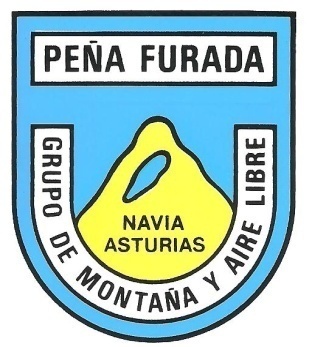 Desde la Estación de autobuses de Navia:-         ( DESCRIPCIÓN DE LAS ETAPAS)SÁBADO 07.-10ª ETAPA.-SE INICIA EN LA LOCALIDAD DE “SILLEDA”, DISCURRE POR LOS PUEBLOS DE BANDEIRA- DORNELAS- PONTE ULLA Y SAN MIGUEL, FINALIZANDO EN OUTEIRO.- RUTA FÁCIL.-DIFICULTAD BAJA.-CONSTA DE 23 KM. ESTA ETAPA EXISTE LA POSIBILIDAD DE ACORTARLA.-DOMINGO 08.-11ª ETAPA.-SE INICA EN LA LOCALIDAD DE “RODEIRO”, PASANDO POR LOS PUEBLOS DE LESTEDO- DESEIRO- A SUSANA Y PIÑEIRO, FINALIZANDO EN LA PLAYA MAYOR DE LA CATEDRAL DE SANTIAGO.- RUTA FÁCIL.- DIFICULTAD BAJA, CONSTA DE UNOS 16 KM.-EL PERNOCTE SE REALIZARÁ EN EL HOTEL “RAMOS” EN LA LOCALIDAD DE SILLEDA. DURANTE EL RECORRIDO DE LAS ETAPAS, EL AUTOBÚS EN ALGÚN LUGAR HARÁ DE VEHÍCULO DE APOYO, PARA AQUELLOS PARTICIPANTES QUE POR CIRCUNSTANCIAS NO PUDIERAN FINALZARLAS.IMPORTE POR PARTICIPANTE.- EL QUE FIGURA AL FINAL DEL CARTEL, A LA DERECHA, INCLUYE VIAJE, IDA Y VUELTA, DESAYUNO EN EL CAMINO Y M/P EN EL HOTEL. AQUELLOS QUE PERNOCTEN EN HABITACIÓN INDIVIDUAL TENDRAN UN PEQUEÑO INCREMENTO EN EL PRECIOSI DESEAS REALIZAR ESTE CAMINO, ÚNETE A “PEÑA FURADA”, A TRAVÉS DE LOS MEDIOS INDICADOS. EL CUAL SE EXIME DE CUALQUIER RESPONSABILIDAD ANTE POSIBLES ACCIDENTES.Página WEB-www.penafurada.es-Depósito legal-A-03342-2003-Depósito Legal-A-03342-2003